GibraltarGibraltarGibraltarSeptember 2029September 2029September 2029September 2029MondayTuesdayWednesdayThursdayFridaySaturdaySunday12345678910111213141516Gibraltar National Day1718192021222324252627282930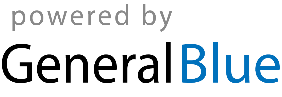 